Supplementary MaterialsTable S1. Quality ratings of studies included in the systematic review and meta-analysisLegend: Selection, Comparability and Outcome ratings according to the Newcastle-Ottawa Quality Assessment Form for Cohort Studies; overall quality ratingaccording to the Agency for Healthcare Research and Quality's (AHRQ) standardsFigure S2. Forest plot of transition prevalence on the basis of the cumulative sample retained at follow-up in CHR-P help-seekers who were not exposed to antidepressants at baseline. All proportions were estimated with the variance-stabilizing Freeman and Tukey double arcsine transformation.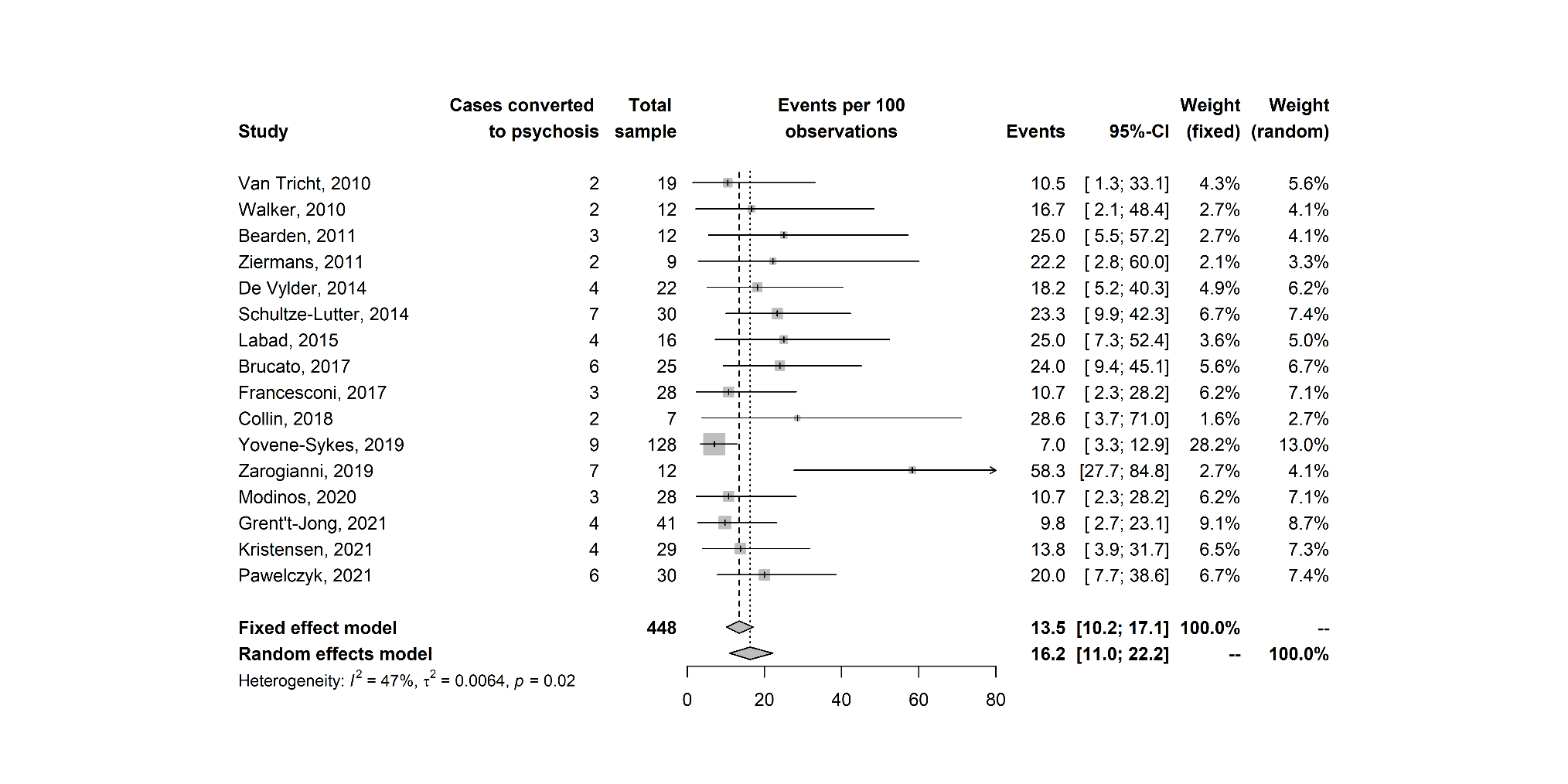 Figure S3. Forest plot of transition prevalence on the basis of the cumulative sample retained at follow-up in CHR-P help-seekers who were exposed to antidepressants at baseline. All proportions were estimated with the variance-stabilizing Freeman and Tukey double arcsine transformation.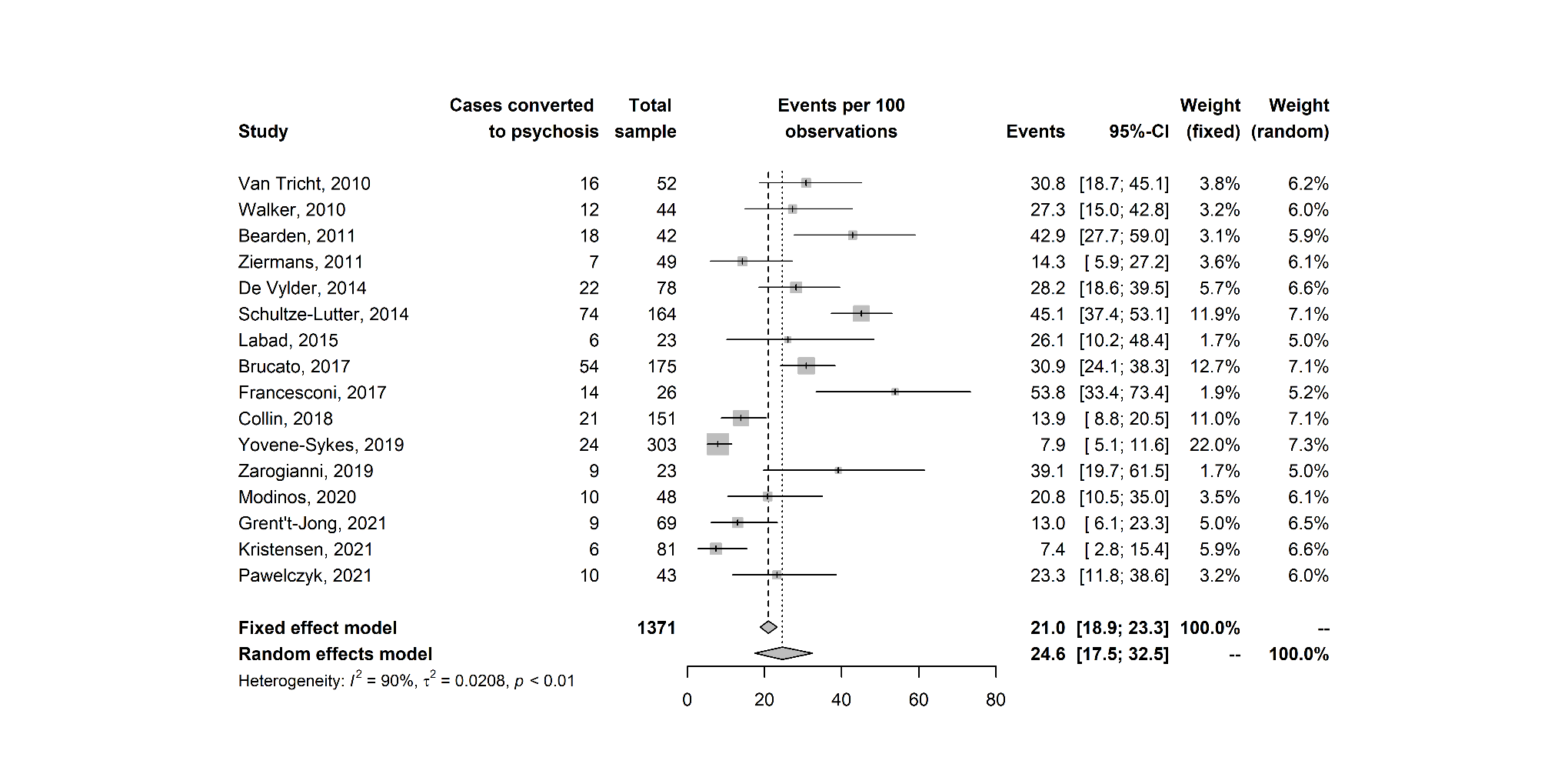 Figure S4. On the left, the funnel plot of the effect size (risk ratio) against its precision (the standard error); on the right, the results of the Egger's test and Begg's test for funnel plot asymmetry. Data concerns the comparison in the risk ratio of conversion to psychosis between CHR who were or were not exposed to antidepressants at baseline.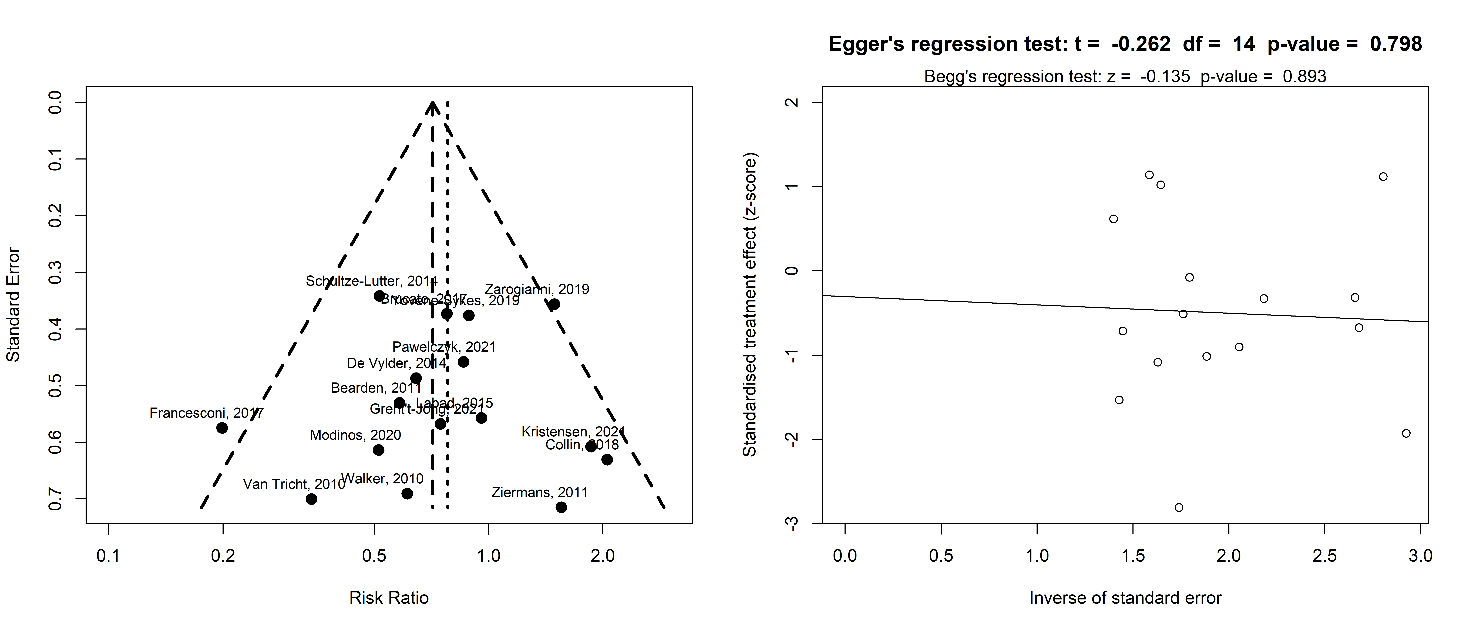 StudyAuthors, yearSelectionComparabilityOutcomeAHRQQualityRatingVan Tricht et al., 2010*****FairWalker et al., 2010*****FairBearden et al., 2011*******GoodZiermans et al., 2011*****FairDe Vylder et al., 2014*****FairSchultze-Lutter et al., 2014*****FairLabad et al., 2015*******GoodBrucato et al., 2017*****FairFrancesconi et al., 2017*****FairZarogianni et al., 2019*****FairCollin et al., 2020*******GoodModinos et al., 2020*******GoodYoviene-Sikes et al., 2020*****FairGrent’t-Jonget al., 2021******GoodKristensen et al., 2021*****FairPawelczyket al., 2021*****Fair